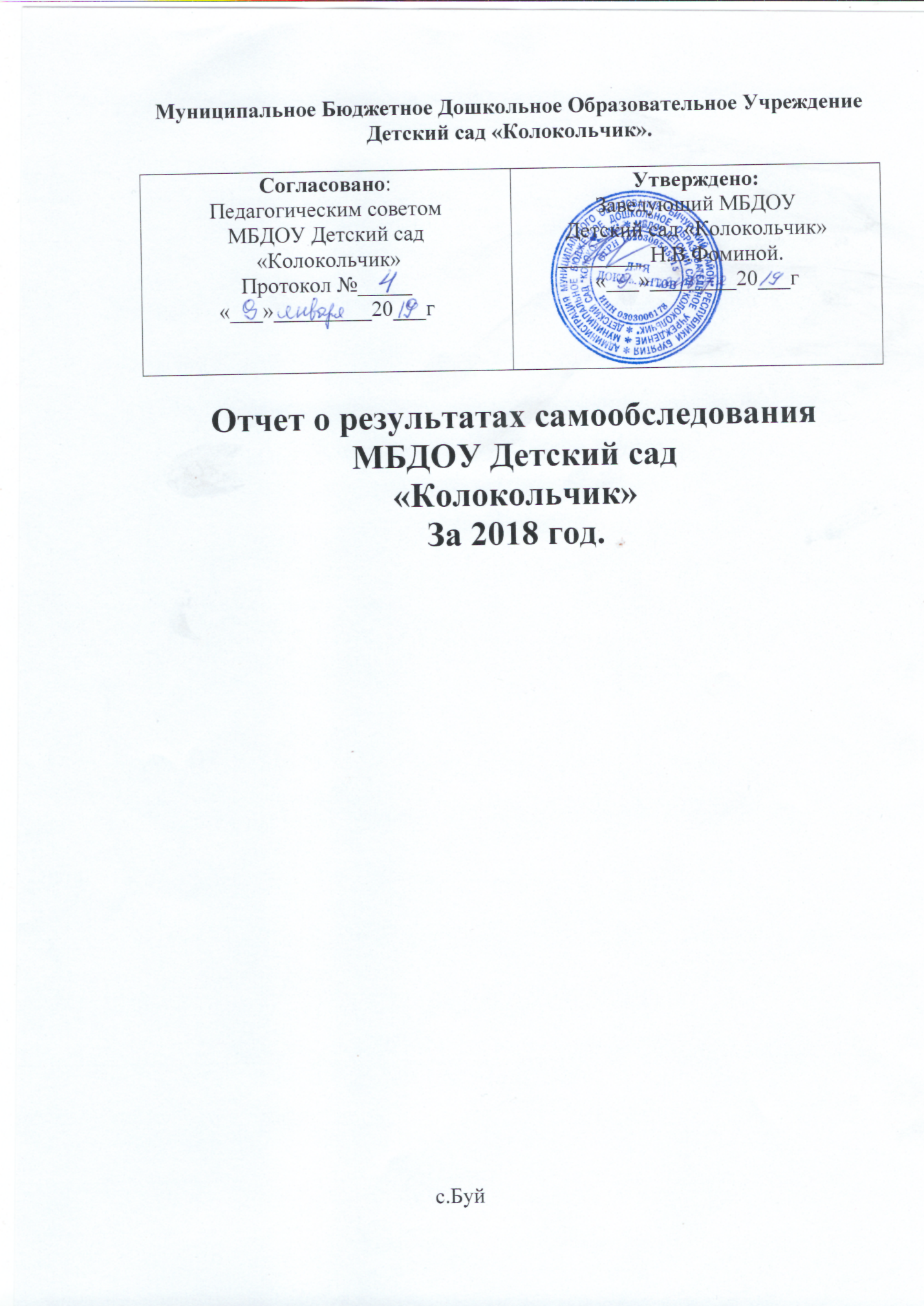 Муниципальное Бюджетное Дошкольное Образовательное Учреждение      Детский сад «Колокольчик».Отчет о результатах самообследования МБДОУ Детский сад  «Колокольчик»За 2018 год.                                                  с.БуйВ соответствии с приказом Миноборнауки России от 14.06.2013 года № 462«Об утверждении порядка проведения самообследования образовательной организации» и от 10.12.2013 № 1324 «Об утверждении показателей деятельности образовательной организации, подлежащий самообследованию» в период с  10. 01.2019 по  25.01.2019 года проведено самообследование  и сформирован отчет о деятельности учреждения по состояния на 25 .01.2019 года.                                     Аналитическая часть    Общие сведения об образовательной организации                            Система управления организациейУправление детским садом осуществляется в соответствии с Законом Российской Федерации «Об образовании в Российской Федерации» от 29.12.2012 г. № 273, иными законодательными актами Российской Федерации,  Уставом.Формами самоуправления, обеспечивающими государственно-общественный характер управления, являются: общее собрание, Совет Учреждения, Педагогический Совет и Родительский Совет МБДОУ. Структура управления МБДОУ отвечает современным требованиям, так как включает административные и общественные органы. Основу модели составляют четыре взаимосвязанных уровня всех участников педагогического процесса: членов совета МБДОУ, заведующей , педагогов, родителей детей посещающих МБДОУ. Такая модель представляет демократически централизованную систему с особым характером связей между субъектами (органами) управления. Эта модель управления определяет баланс задач всех органов управления со структурой целей, соответствие иерархических уровней задач и управленческих звеньев, оптимизацию соответствия задач, полномочий и ответственности органов управления.Созданная структура управления не является чем-то неподвижным, она меняется в связи с развитием дошкольного образовательного учреждения и может предопределять изменения в этом развитии.                        Оценка образовательной деятельности.Содержание образовательного процесса в МБДОУ Детский сад «Колокольчик» определяется Основной образовательной программой дошкольного образования, разработанная на основе примерной основной общеобразовательной программы дошкольного образования «От рождения до школы» под редакцией Н.Е. Вераксы, Т.С. Комаровой, М.А. Васильевой.  На начало календарного года – 20 детей, на конец -  23 ребенка. В МБДОУ Детский сад  «Колокольчик» осваивают образовательную программу дошкольного образования в  9 часовом режиме  8.00-17.00 часов , в режиме кратковременного пребывания (2.00 часа) – 5 человек. В детском саду функционирует 1 группа:Возраст детей, посещающих дошкольное учреждение  от 1,5 до 7 лет.В ДОУ имеются 1 игровая комната, которая служит как для спортивного и музыкального зала. Имеется буфетная комната  для раздачи готовой пищи, спальня, санузел оборудован 4 унитаза и 4 раковины, приемная комната личными кабинками, столовая, которая при необходимости  трансформируется в игровую комнату. Оборудован медицинский кабинет, процедурного и  изолятора. На территории детского сада расположены 1 игровая площадка, спортивная площадка, цветник.В детском саду был разработан режим дня, соответствующий виду учреждения: соответствие режима дня возрастным особенностям детей; включение в режим оздоровительных процедур, организация прогулок 2 раза в день с учетом климатических условий; дневной сон; организация учебных занятий в соответствии с требованиями СанПин 2.4.1.3049-13. Режим дня соблюдается в соответствии с функциональными возможностями ребенка, его возрастом и состоянием здоровья, соблюдается баланс между разными видами активности детей (умственной, физической и др.), их чередование.Оценка функционирования,   внутренней системы оценки качества образованияВоспитание и обучение дошкольников в детском саду осуществляется на основе основной общеобразовательной программы МБДОУ Детский сад «Колокольчик».Программа определяет содержание и организацию образовательного процесса детского сада и обеспечивает формирование у детей общей культуры, развитие физических, интеллектуальных и личностных качеств, формирование предпосылок учебной деятельности, обеспечивающих социальную успешность, сохранение и укрепление здоровья детей.Содержание Программы образовательных областей обеспечивает разностороннее развитие личности, мотивации и способностей детей в различных видах деятельности в образовательных областях: физическое развитие, социально-коммуникативное развитие, познавательное развитие, речевое развитие и художественно-эстетическому развитие.Дидактический, методический материал   соответствует  реализуемой образовательной программе. Методическое обеспечение и личные информационно – коммуникационные технологии.  При планировании воспитательно-образовательной работы педагоги самостоятельно дозируют объем образовательной нагрузки, не превышая  максимально допустимую нагрузку на ребенка по действующему СанПиН в организованных формах.Уровень готовности к обучению в школе детей подготовительных групп:С детьми подготовительных групп были проведены занятия по подготовке к школе Экскурсии для  будущих первоклассников». Данная программа  с детьми старшего дошкольного возраста представляет собой набор стратегий, направленных на достижение определенных целей:- развитие эмоциональной сферы, введение ребенка в мир человеческих эмоций;- развитие личностной сферы — формирование адекватной самооценки, повышение уверенности в себе;- формирование позитивной мотивации к обучению.Анализ выполнения задач годового плана работы: Цель: создать благоприятные условия для развития детей в соответствии с их возрастными индивидуальными особенностями  в условиях реализации ФГОС ДО.       	      Задачи:1. внедрить в образовательный процесс культурные практики: ежедневный круг общения, социальные акции.2. продолжить работу по созданию единого образовательного пространства «Детский сад - семья» с помощью разных форм взаимодействия, информировать родителей о значимости игры в жизни ребенка, вовлекать их в организацию игровой деятельности детей. Для внедрения в образовательный процесс культурных практик были проведены следующие мероприятия:1. Педагогические часы «Особенности организации деятельности социально – коммуникативного развития в условиях ФГОС»; «Игра как средство социально – коммуникативного развития детей дошкольного возраста в условиях реализации ФГОС»;  2.Семинары практикумы: - «Игра как средство социально – коммуникативного развития детей дошкольного возраста»;- «Утренний круг общения как форма развития коммуникативных и временных представлений у детей дошкольного возраста»;3. Консультации  «Социально – коммуникативное развитие дошкольников посредством сказки»4. Дискуссия «Культурные практики»Для создания единого образовательного пространства «Детский сад - семья» были проведены следующие мероприятия:- Семинары-практикумы: «Приобщение детей к ЗОЖ через взаимодействие с родителями», «Ваша речь в ваших руках;-  Ряд мастер-классов для родителей  «Играем дома» , «Сюрприз для папы», «Познавательно-исследовательская деятельность дома». - Педагогический совет «Организация работы с родителями».Вывод: В результате поставленных задач педагоги овладели культурными практиками ( «Проблемные ситуации», «Ежедневный круг общения»). Вторая задача реализовывалась в рамках «Программы развития ДОУ», в результате все педагоги ДОУ приняли активное участие в создания единого образовательного пространства «Детский сад - семья». Поставленные задачи годового плана были реализованы.Учитывая результаты   тематического и оперативного контроля, результатами проведённого самоанализа.По работе  инновационной деятельности, анализа уровня усвоения основной образовательной программы воспитанниками МБДОУ, а также исполнения внедрения ФГОС ДО, коллектив ставит перед собой следующие задачи:1.Продолжить работу по реализации ФГОС ДО;2. Реализация подпрограммы программы развития «Система работы с родителями»;3.Реализация подпрограммы программы развития «Дополнительное образование»;4.Работа по проекту «Социально-коммуникативная компетентность выпускника ДОУ».V. Оценка кадрового обеспеченияВ дошкольном учреждении работает 5 человек. Заведующий – Фомина Надежда Васильевна, стаж в данной должности    5 месяцев. Учреждение укомплектовано педагогическими работниками согласно штатному расписанию на  100%.Образовательный уровень педагогов представлен следующими показателями: В 2018 году педагогический коллектив на начало года  состоял из 2 воспитателей, а к концу года составляет 1 воспитателя. Заведующий,  высшее образование  – 1 человек;  Воспитатель, среднее специальное       -1 человек.Итоги аттестации педагогических работников в 2018 году.На конец года в связи со сменой руководителя МБДОУ Детский сад «Колокольчик». Аттестации не подлежат:лица, проработавшие в занимаемой должности менее двух  лет.На конец года в связи со сменой педагогического работника. Воспитатель аттестации не подлежат: - педагогический работник, проработавший в занимаемой должности менее двух лет. Примерная дата аттестации выходит на 2020 год.Оценка учебно-методического и библиотечно-информационного обеспеченияМБДОУ Детский сад «Колокольчик» укомплектован методическими и периодическими изданиями, по всем входящим в реализуемую ДОУ основную образовательную программу модулям. Учебные издания, используемые при реализации образовательной программы дошкольного образования, определяются дошкольным учреждением, с учетом требований ФГОС ДО. Библиотечно-информационное обеспечение в 2018 году обновлялось в силу своих возможностей, в соответствии с новым законодательством и актуальными потребностями участников образовательных отношений, что позволяет педагогам эффективно планировать образовательную деятельность и совершенствовать свой образовательный уровень. В дальнейшем необходимо пополнять библиотечный фонд выходящими в печати новыми пособиями и методической литературой в соответствии с современными требованиями. Оценка материально-технической базыДетский сад находится в отдельно стоящем одноэтажном, приспособленном здании. Здание оборудовано системами холодного и горячего водоснабжения, канализацией. Материально-технические условия, созданные в учреждении, соответствуют требованиям безопасности. Здание детского сада оборудовано современной пожарно-охранной сигнализацией. Имеются планы эвакуации. Территория по всему периметру ограждена  забором.  Структурными компонентами ДОУ  являются: 1. Групповая комната        -  1 2. Кабинет заведующего     - 13. Туалет                               -14.Группа №2 или столовая  -15. Буфет                                 -16. Спальня                             -1 На территории детского сада находится отдельно стоящие одноэтажное здание пищеблока и прачечной.Материально-техническое обеспечение образовательного процесса Созданная в МБДОУ предметно-пространственная среда,  способствующим оздоровлению и укреплению здоровья. В разновозрастной группе МБДОУ созданы условия для самостоятельного активного и целенаправленного действия детей во всех видах деятельности: игровой, двигательной, изобразительной, театрализованной, конструктивной и т.д. Содержание предметно-пространственной среды периодически изменяется, варьируется, постоянно обогащается с ориентацией на поддержание интереса детей, на обеспечение «зоны ближайшего развития», на индивидуальные возможности детей. Среда, не только создает благоприятные условия жизнедеятельности ребенка, она служит также непосредственным организатором деятельности детей.Предметно-пространственная среда организуется по принципу небольших полузамкнутых микропространств, для того чтобы избежать скученности детей и способствовать играм подгруппами в 3—5 человек. Все материалы и игрушки располагаются так, чтобы не мешать свободному перемещению детей, создать условия для общения со сверстниками. Имеются «уголки уединения», где ребенок может отойти от общения, подумать, помечтать. В группе созданы различные уголки активности: — уголок познания обеспечивает решение задач познавательно - исследовательской деятельности детей (развивающие и логические игры, речевые игры, игры с буквами, звуками и слогами; опыты и эксперименты); — уголок творчества обеспечивает решение задач активизации творчества детей (режиссерские и театрализованные, музыкальные игры и импровизации, художественно-речевая и изобразительная деятельность); —уголок сюжетно-ролевых игр обеспечивает организацию самостоятельных сюжетно-ролевых игр; — книжный уголок обеспечивает литературное развитие дошкольников; —спортивный уголок обеспечивает двигательную активность и организацию здоровьесберегающей деятельности детей. Финансово-хозяйственная деятельность Учреждения осуществлялась в соответствии со сметой доходов и расходов.Источниками формирования имущества и финансовых ресурсов Учреждения являются:  средства бюджета муниципального образования МУ «Бичурское РУО»; родительская плата за содержание ребенка в Учреждении.Результаты Анализа показателей деятельности организации   Анализ деятельности детского сада показал, что учреждение вышло на стабильный уровень функционирования. Ранжируя вопросы по важности и срочности, я определила, что нам необходимо:   1. Продолжать создавать условия для ведения образовательной деятельности, направленной на повышение качества образования. 2. Повышать уровень профессиональной компетенции педагогов в процессе реализации ФГОС ДО.   3.Пополнять воспитательно-образовательный процесс методическими разработками и рекомендациями по линиям развития.   4.Обновлять и пополнять предметно-развивающую среду современным оборудованием и материалами в соответствии с требованиями, используемых программ.    5. Продолжать создавать условия для сохранения и укрепления здоровья всех субъектов воспитательно-образовательного процесса, привития навыков здорового образа жизни через совместную деятельность с семьями воспитанников.    6. Повышать уровень воспитательно-образовательного процесса.    7. Повышать культурный уровень педагогов и родителей, активизировать взаимодействие педагогов и родителей для создания единого пространства развития ребенка и интеграции общественного и семейного дошкольного воспитания.Заведующая  МБДОУ Детский сад «Колокольчик»                                                             Н.В.ФоминаСогласовано:Педагогическим советомМБДОУ Детский сад «Колокольчик»Протокол №_____«___»_________20___гУтверждено:Заведующий МБДОУ Детский сад «Колокольчик»       ________ Н.В.Фоминой.«___»________20___гНаименование образовательной организацииМуниципальное Бюджетное Дошкольное Образовательное Учреждение      Детский сад «Колокольчик».Руководитель Фомина Надежда ВасильевнаЮридический адресРеспублика Бурятия , Бичурский район,с.Буй, ул Комсомольская д 2 А. Телефон организации+7(301)3359623, 89247702592Адрес электронной почтыBui.kolokolchik@eandex.ruЛицензия Регистрационный  номер 2195.  Серия 03Л 01. От 15 января 2015 г.Министерством образования и науки Республики Бурятия (бессрочно).Помещения Материально-техническоеоснащениеИгровая группа   В группе проводятся  физкультурные и музыкальные занятия.  Уголок музыкальный состоит из:Методико-музыкальная литература, детские музыкальные инструменты, музыкальные пособия, стульчики, детские шумовые музыкальные инструменты, наборы иллюстраций с изображением музыкальных инструментов, 2 микрофона, музыкальный видеоплеер. Из спортивного уголка: Методическая литература по физической культуре, спортинвентарь: гимнастическая стенка , скакалки, мячи футбольные и мячи детские резиновые, скамьи гимнастические, обручи, кегли, флажки, палки гимнастические, мячи малые, массажные дорожки.Кабинет методический или кабинет заведующего.Методический комплект литературы для занятий, компьютер, стол, шкаф для документов.Коридоры ДОУИнформационные стенды по пожарной безопасности, по антитеррористической защищенности, профсоюзная жизнь, медицина информирует, выставка детских работ и фото.Приемная Оборудована личными индивидуальными кабинками , скамейки для раздевания детей, личный шкафчики для воспитателей. 2 группа илиСтоловая  При необходимости формируются для занятий и для приема пищи. В группе имеется  столы, стульчики, шкафы для канцелярских товаров, полки для игрушек.Сан.узел.Оборудован 4 унитаза , 4 раковины, шкаф для инвентаря, толка для растворов.Раздаточная или буфетСтол, стулья , шкафы для посуды , сушилки, полки для инвентаря. Три раковины для мытья посуды, одна раковина для умывания.УчасткиПрогулочные площадки  для  детей  всех  возрастных  групп.Игровое, функциональное, и спортивное  оборудование«Цветник»- территория ДОУУчастки для прогулок, цветники, экологическая тропа, спортивная площадка, тропа здоровья.Физкультурная площадкаСпортивное оборудованиеОборудование для спортивных игр№ п/пПоказателиЕдиница измерения 1Образовательная деятельность2Общая численность воспитанников, осваивающих    образовательную программу дошкольного образования, в том числе: 23   человека 3В режиме полного дня (8.00-17.00 часов)18 человек 4В режиме кратковременного пребывания (2 часа) 5  человек 5Общая численность воспитанников в возрасте до 3 лет2  человека6Общая численность воспитанников в возрасте от 3 до 8 лет21 человек7Средний показатель пропущенных дней при посещении дошкольной образовательной организации по болезни на одного воспитанника 20 дней8Общая численность педагогических работников, в том числе: 1 человек 9Численность/удельный вес численности педагогических работников в общей численности педагогических работников, педагогический стаж работы которых составляет:1 человек10До 5 лет1 человек11Численность/удельный вес численности педагогических работников в общей численности педагогических работников в возрасте до 30 лет1 человек12Численность/удельный вес численности педагогических и административно-хозяйственных работников, прошедших за последние 5 лет повышение квалификации/профессиональную переподготовку по профилю педагогической деятельности или иной осуществляемой в образовательной организации деятельности, в общей численности педагогических и административно-хозяйственных работников2 человека13Соотношение «педагогический работник/воспитанник» в дошкольной образовательной организации  23ребенка / 1 воспитательДОКУМЕНТ ПОДПИСАН ЭЛЕКТРОННОЙ ПОДПИСЬЮДОКУМЕНТ ПОДПИСАН ЭЛЕКТРОННОЙ ПОДПИСЬЮДОКУМЕНТ ПОДПИСАН ЭЛЕКТРОННОЙ ПОДПИСЬЮСВЕДЕНИЯ О СЕРТИФИКАТЕ ЭПСВЕДЕНИЯ О СЕРТИФИКАТЕ ЭПСВЕДЕНИЯ О СЕРТИФИКАТЕ ЭПСертификат603332450510203670830559428146817986133868575781603332450510203670830559428146817986133868575781ВладелецФомина Надежда ВасильевнаФомина Надежда ВасильевнаДействителенС 28.10.2021 по 28.10.2022С 28.10.2021 по 28.10.2022